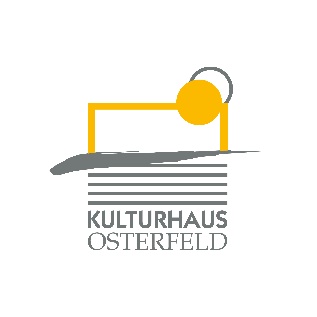 PRESSEMITTEILUNGAm Donnerstag, 26. März um 20.30 Uhr stellt Chin Meyer sein Programm „Leben im Plus+“ im Studio des Kulturhauses Osterfeld vor.Gewohnt bissig-unterhaltsam und höchst aktuell nimmt Chin Meyer, Deutschlands bekanntester Finanzkabarettist, private und politische Verheißungen und Glücksversprechen ins Visier. Denn Chin Meyer ist sicher: Wir wünschen uns alle eine ausgeprägte Komfortzone und ein „Leben im Plus“. Doch was passiert eigentlich, wenn wir dem Unerklärlichen wie einem Hybrid aus Hippie und Kapitalist (Mark Zuckerberg) oder aus Staatschef und Idiot (suchen Sie sich jemanden aus) oder gar den Algorithmen die Macht über uns überlassen? Manche finden Digitalisierung 4.0 ganz toll und plaudern ungehemmt mit ihren neuen Freundinnen „Siri“ und „Alexa“, bis der Sattelschlepper mit der gerade bestellten Mega-Lieferung veganer Smoothies vor der Tür hält. Oder die NSA. Oder beide zusammen. Zeitgleich räumen reiche Eliten der Volksgemeinschaft per Cum-Ex und Cum-Cum-Deals in kürzester Zeit die Konten leer. Die Politik kreist derweil um sich selbst, surft auf dem „Ministeriums-Karussell“ von einem Posten zum anderen und streitet, ob eine Schwarze Null besser ist als eine Rote oder eine Grüne. Im Schatten allgemeiner Brexit- und Politik-Müdigkeit bauen Banken ein digitales Kontrollsystem auf, gegen das China wie eine liberale Demokratie wirkt. Sogar ein Bezahldienst mit Apfel (Apple Pay) lässt sich problemlos durchsetzen, obwohl die Menschheit beim letzten Zahlvorgang mit einem Apfel aus dem Paradies flog! Also, wie geht „Leben im Plus“? Und wie weit gehen wir dafür? In einem vehementen Plädoyer für Pluralismus kämpft Chin Meyer scharfzüngig und gut gelaunt für unsere Demokratie, findet als gewitzter Kapitalismus-Versteher die Absurditäten im System, stochert lustvoll darin herum und klärt auf. „Ein vergnüglicher, aber nicht nur monetärer Rundumschlag - der Mann ist Spitze!“ schreibt die Berliner Morgenpost
Veranstalter
Kulturhaus Osterfeld

In Kooperation mit
Penn-Club 2000 e.V.
VK: € 19,80 / erm. 15,10 · AK: € 20,70 / erm. 15,70Weitere Informationen finden Sie unter https://chin-meyer.de/Karten und Informationen gibt es im Kulturhaus Osterfeld (07231) 3182-15, dienstags bis samstags, 14.00 bis 18.00 Uhr, per Mail unter: karten@kulturhaus-osterfeld.de und an allen bekannten Vorverkaufsstellen oder unter www.kulturhaus-osterfeld.de.  i.A. Christine SamstagPresse und Sekretariat